РАСЧЁТНО ГРАФИЧЕСКАЯ РАБОТА №2	Содержание работыЗаданы параметры цепи и напряжение на одном из участков цепи, включенном между точками а и б: msin(Требуется:Определить токи и напряжения на всех участках цепи символическим методом.Записать выражения для мгновенных значений всех токов и напряжений. Сделать проверку правильности решения по законам Кирхгофа.Составить баланс активных и реактивных мощностей.Построить волновые диаграммы напряжений, тока и мощности на входе цепи.Построить векторную диаграмму токов и напряжений.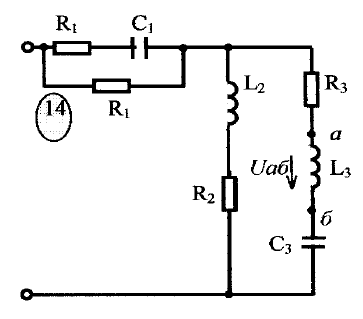  
Ом 
мГн 
мкФ 
Ом 
мГн 
мкФ 
Ом 
мГн 
мкФ 
В
рад